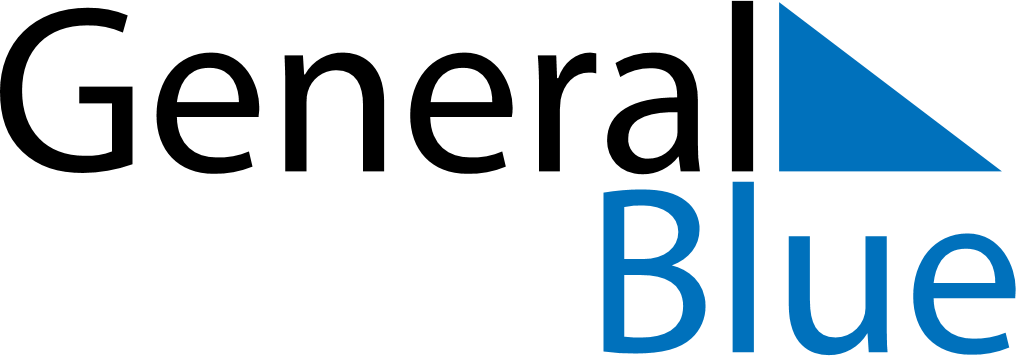 September 2030September 2030September 2030September 2030NicaraguaNicaraguaNicaraguaSundayMondayTuesdayWednesdayThursdayFridayFridaySaturday1234566789101112131314Battle of San Jacinto1516171819202021Independence Day22232425262727282930